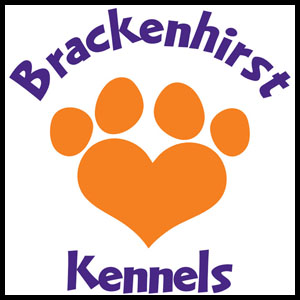 INFORTMATION FORM FOR CATSPrinted Name: ____________________________________________Signature: ________________________________________________ Date: ____________________________Brackenhirst Cattery Managers Signature: ___________________________________Name of Owner:Address:Postcode:Home Tel No:___________________________Mobile Tel No:____________________________Mobile Tel No:____________________________Work Tel No:______________________________Work Tel No:______________________________Work Tel No:______________________________Email Address:Compulsory Emergency Contact Name:Home Tel No:___________________________Mobile Tel No:_____________________________Mobile Tel No:_____________________________Mobile Tel No:_____________________________Work Tel No:______________________________Work Tel No:______________________________Name(s) of Cat(s)Male:____________________________________Female:______________________________________Female:______________________________________Female:______________________________________D.O.B:______________________________________Breed(s) of Cat(s):Male:________________________________________________________Male:________________________________________________________Female: __________________________________________________________Female: __________________________________________________________Female: __________________________________________________________BOOKING DATESBOOKING DATESBOOKING DATESBOOKING DATESBOOKING DATESBOOKING DATESArrival date:Number of nights staying:Collection date:MEDICAL INFORMATIONMEDICAL INFORMATIONMEDICAL INFORMATIONName of Your Vet Practice:Address:(include POST CODE)Tel No:Is your cat(s) over 6 months old   Yes                                       |          No   Yes                                       |          NoHas Your Cat Been Neutered/Spayed:        Yes         NoAny Medical Conditions:Yes (Specify)______________________________________________________________NoMedication Used  (a member of staff will administer meds):______________________________________________________________Times Used Per Day:   _____Times Used Per Day:   _____Any Allergies:Yes (Specify)______________________________________________________________NoDietary Restrictions:Yes (Specify)______________________________________________________________NoPRIMARY VACCINATION DATE:Date:________________________________Date:________________________________LATEST VACCINATION BOOSTERDate:________________________________Date Last Wormed :Date:________________________________Date last Flea/Tick Control given:Date:________________________________BEHAVIOUR/CHARACTER  INFORMATION BEHAVIOUR/CHARACTER  INFORMATION BEHAVIOUR/CHARACTER  INFORMATION Does your cat have any behavioural or social issues that we should be aware of:YesNoIs your cat food possessive:YesNoDoes your cat not like to be touched in any places (if yes – where):Yes__________________________NoHas your cat ever bitten someoneYes__________________________NoDoes your cat like to play with toys:YesNoIs your cat energetic:YesNoWhat food does your cat eat:Do we have permission to give your cat our treatsYesNoIn a typical day can you tell us what your cat(s) normal routine is:In general terms can you tell us your cat(s) likes/dislikes:Any additional information:TERMS AND CONDITIONSI understand/agree that I am solely responsible for any harm or damage caused by my cat whilst he/she is boarding at Brackenhirst Cattery.I further understand/agree that it is my responsibility to inform staff members if my cat has any aggression problems. I also understand the importance of notifying staff if I think my cat may be coming into or is in season.I further understand that Brackenhirst Cattery and their staff will not be liable financially (or other) for any problems that develop, if professional care and precautions are followed whilst my cat is placed with them. Therefore, Brackenhirst Cattery and their staff/volunteers are exempt of any liability whatsoever arising from my cats’ attendance and participation whilst he or she is placed in their care.I understand that should any problem develop with my cat, this will be treated as deemed best by the staff at Brackenhirst Cattery, in their sole discretion, and that I will assume full financial responsibility for any and all expenses involved. I authorise Brackenhirst Cattery to access my cats medical records + treatments from my veterinarian (if within close proximity) or from their own vet/clinic in the event of injury or illness. By signing this document I also direct said veterinarian to provide such records upon request.I further understand/agree that if I fail to provide proof of current vaccinations (which legally have to be kept at Brackenhirst Cattery during my cats stay) – or indeed if my cats vaccinations are found to be expired or otherwise incomplete, Brackenhirst Cattery Management has the right to refuse admittance.I further agree to all fees set by Brackenhirst Cattery and I understand/agree that there will be an additional charge if my cat is not collected by the set time specified and agreed. I also understand that the cattery will proceed accordingly to the guidelines of cat abandonment if I do not pick up my cat and that I will be responsible for all legal fees associated with this.If my cat arrives at the facility with fleas and/or other parasites, Brackenhirst Cattery staff has the right to quarantine and treat my cat until picked up by myself or my representative, and I take full responsibility for expenses incurred for this process.I give permission for my cat to be photographed/videotaped, and used in any advertising or media purposes without prior approval by me. All such materials are the property of Brackenhirst Cattery.Submission of a booking form constitutes acceptance of the terms in force each time you use Brackenhirst Cattery.EACH BOOKING REQUIRES A NON REFUNDABLE DEPOSIT TO SECURE/CONFIRM BOOKING(S), 